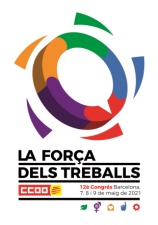                        Model S.2					        		 	A omplir a les empreses d’elecció directa de nivell I per constituïda  							         constituir la SSE procés 12è Congrés de la CONC12è CONGRÉS CONCACTA DE CONSTITUCIÓ DE LA SECCIÓ SINDICAL D’EMPRESA I/Ó ELECCIÓ DE DELEGATS/DELEGADES LOLSA							     , 	          d				de sent les	    hores, es reuneixen 	         afiliats i afiliades de CCOO pertanyents a l'EMPRESA ÀMBIT DE LA SSECENTRE/S DE TREBALL (si la SSE afecta a més d’un centre de treball relaciona tots els centres de treball, veure article 15.2.b Estatuts CONC):Adreça Secció Sindical o empresa:Carrer											Núm. CP 		     Localitat							Tel. SSE				e-mailNúm. de la SS 						     CIFPresideix l'Assemblea i actua com a Secretari/a Els afiliats i afiliades assistents ACORDEN:1.	Constituir la Secció Sindical d'Empresa, que es regirà pels Estatuts de la CONC.2.	Elegir per a l'Òrgan de Direcció d'aquesta als companys/es següents:Resultats de la votació:   Total vots		      Vots en blanc		     Vots nulsVots obtinguts per la candidatura núm. 			(s’adjunta la candidatura)Vots obtinguts per la candidatura núm. 			(s’adjunta la candidatura)3.   Elegir com a Delegat o delegada Sindical d'acord amb el que està previst a la Llei Orgànica 11/85 de Llibertat Sindical i a l'article 14.e dels Estatuts de la CONC a:Resultats de la votació:   Total vots		      Vots en blanc		     Vots nulsVots obtinguts per la candidatura núm. 			(s’adjunta la candidatura)Vots obtinguts per la candidatura núm. 			(s’adjunta la candidatura)HORA FINALITZACIÓ INCIDÈNCIES:           No          Sí  (detallar-les en un full a part i annexar-les a l’acta signades pel  Secretari/a)I com a prova de conformitat, signem la present en el lloc i data a dalt indicats.El/la President/a								El/la Secretari/ària Enviar original a la Secretaria d’Organització de la CONC i còpia a la FederacióINFORMACIÓ SOBRE PROTECCIÓ DE DADESResponsable del tractament: Confederació Sindical de la Comissió Obrera Nacional de Catalunya (CSCONC). Legitimació: Interès legítim. Finalitat del tractament: Gestionar les candidatures i participació al 12è Congrés de la CONC. Drets: pots accedir, rectificar i suprimir les teves dades, així com exercir altres dret, com se explica en la informació addicional. Informació addicional: pots consultar la informació addicional i detallada sobre Protecció de dades a la nostra web rgpd.ccoo.cat/NOM I COGNOMSDNIRESPONSABILITATNOM I COGNOMSDNIRESPONSABILITAT